Государственные и муниципальные услугипредоставляемые МОУО – Управлением Образования Тавдинского городского округа  в электронной форме«Прием заявлений, постановка на учет и зачисление детей 
в образовательные учреждения, реализующие основную общеобразовательную программу дошкольного образования (детские сады)»  «Зачисление в общеобразовательное учреждение» «Предоставление информации о текущей успеваемости учащегося, ведение электронного дневника и электронного журнала успеваемости» 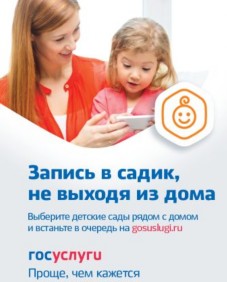 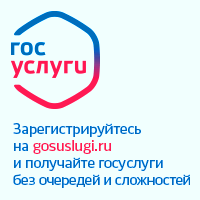 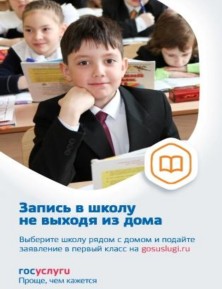 Преимущество  получения государственных и муниципальных услуг в электронной форме через Единый портал http://www.gosuslugi.ruДоступность в получения информации, связанной 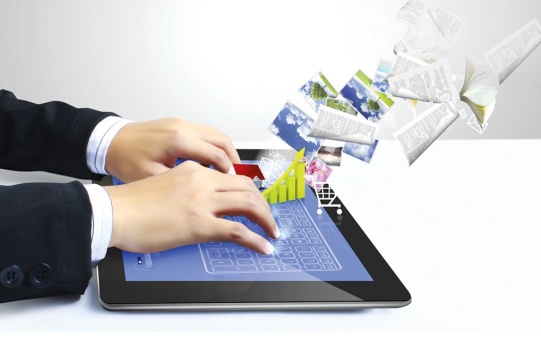 с получением услугВозможность подачи заявления о предоставлении государственных и муниципальных услуг с домашнего или рабочего компьютера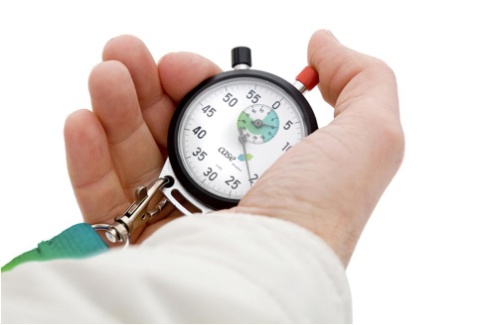  Сокращение временных затрат, связанных с получением услуг;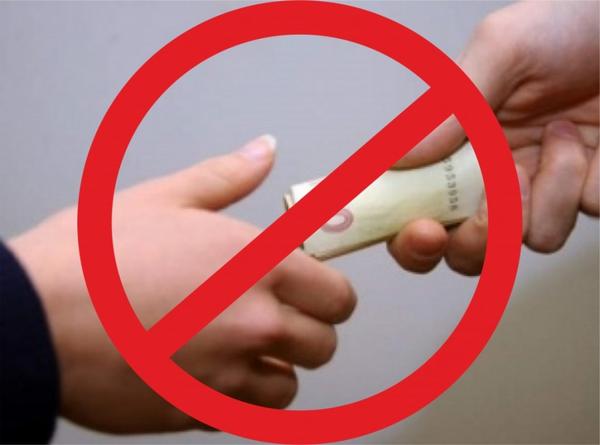 Снижение коррупционных рисков, возникающих при личном  общении с чиновниками2018г.Как зарегистрироваться  на портале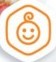 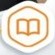 и получить услугу?Шаг 1. Предварительная регистрация. Необходимо зайти на сайт gosuslugi.ru  и в правой части окна выбрать поле «Зарегистрироваться». 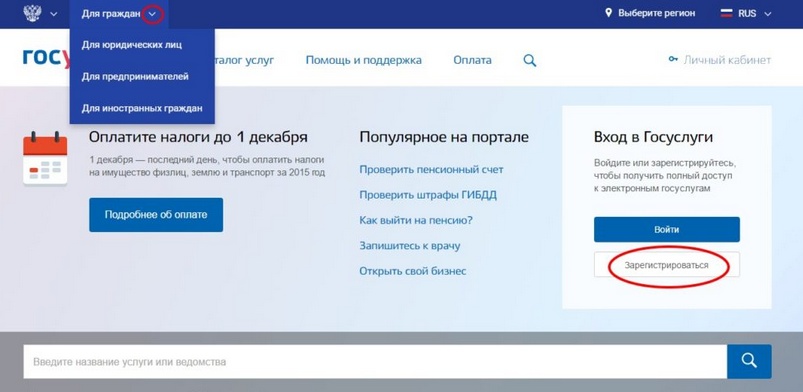 Шаг 2. Заполнение личных данных.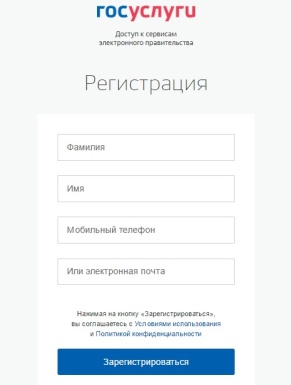 Корректно заполнить поля анкеты: фамилию, имя, указать номер мобильного телефона, а также адрес электронной почты, после чего нажать «Зарегистрироваться».Шаг 3. Проверка введенных данных.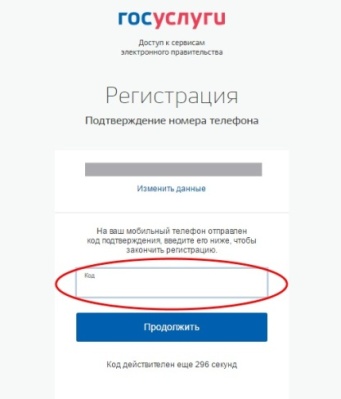 Дождаться получения SMS-сообщения с кодом подтверждения на уже указанный номер телефона, ввести полученный код в соответствующее поле и нажать «Продолжить».Шаг 4. После подтверждения данных, потребуется составить пароль, вводить его нужно дважды нажать «Вход» (готово). Он будет использоваться для вхождения в личный кабинет. Обратите внимание, что портал потребует составить сложный пароль, используя заглавные и прописные буквы, а также цифры и символы. 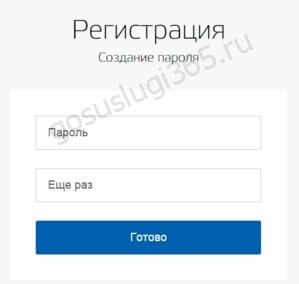 Шаг 5. Заполнение персональных данных  (необходимы документы: паспорт, снилс).Шаг 6. Подтверждение учетной записи.Для последнего шага, необходимо обратиться в паспортный стол по адресу 
ул. Ленина (полиция), либо в отдел МФЦ.После подтверждения учетной запись вам доступны электронные услуги.Как записаться в детский сад?  Запись в детский садАвторизуйтесь на портале Услуга доступна только для подтвержденной учетной записи.Для получения услуги вам необходимо: Войти или Зарегистрироваться Заполните заявление в электронном виде и дождитесь результатов его проверкиВ электронную заявку вам потребуется внести данные следующих документов: паспорта родителя или законного представителя;документа, подтверждающего право представлять интересы ребенка (если заявитель не является родителем);свидетельства о рождении ребенка;документа, подтверждающего льготу родителям (законным представителям) на внеочередное или первоочередное предоставление ребёнку места в дошкольное образовательное учреждение;документа, подтверждающего необходимость зачисления в группу оздоровительной направленности (если необходимо);заключения психолого-медико-педагогической комиссии для постановки на учет в группы компенсирующей направленности (если необходимо).1  Получите уведомление о постановке ребенка в очередь на зачислениеОчередь вы сможете отслеживать на портале 2Получите уведомление о направлении ребенка в дошкольное образовательное учреждениеУведомление вы получите по контактным данным, указанным вами в заявлении.Успехов Вам!